Korzystając z odpowiednich fragmentów noweli, opisz pana Tomasza. .......................................................................................................................................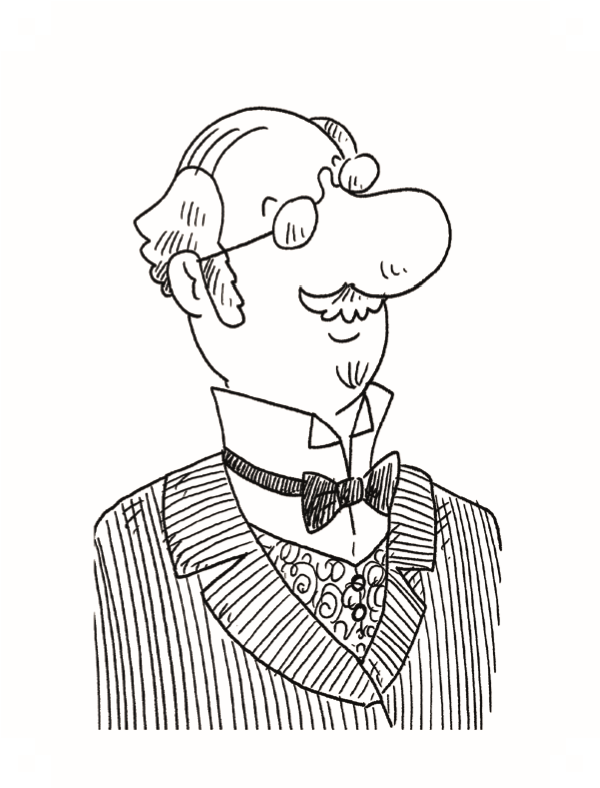 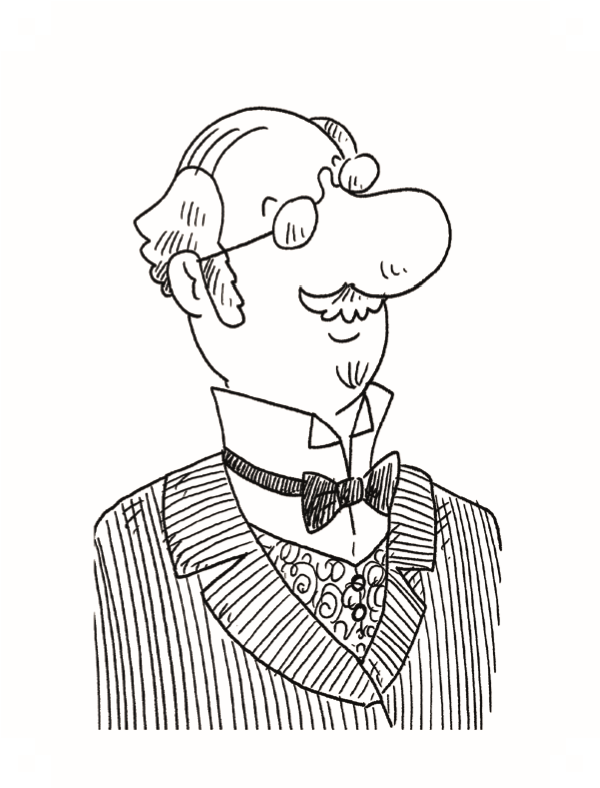 ...............................................................................................................................................................................................................................................................................................................................................................................................................................................................................................................................................................................................................................................................................................................................................................................................................................................................................................................................................................................................................................................................................................................................................................................Dopisz hasła do krzyżówki zawierającej cechy pana Tomasza. Postaraj się, aby odnosiły się one bezpośrednio do tekstu noweli.  1.Na starość pan Tomasz stał się powolny i nigdzie się nie spieszył. Można powiedzieć, że stał się ................................................................................................................................................................................................................................ 2. .............................................................................................................................................................................................................................................................................................................................................................................................. 3. .............................................................................................................................................................................................................................................................................................................................................................................................. 4. .............................................................................................................................................................................................................................................................................................................................................................................................. 5. .............................................................................................................................................................................................................................................................................................................................................................................................. 6. .............................................................................................................................................................................................................................................................................................................................................................................................. 7. .............................................................................................................................................................................................................................................................................................................................................................................................. 8. .............................................................................................................................................................................................................................................................................................................................................................................................. 9. ..............................................................................................................................................................................................................................................................................................................................................................................................Odwołując się do treści noweli Katarynka, wyjaśnij znaczenie głównego hasła krzyżówki. Filantropem nazywamy kogoś, kto ……………………………………..................................................................................................................................................... .............................................................................................................................................................................................................................................................................................................................................................................................................................................................................................................................................................................................Wśród podanych określeń podkreśl te, którymi można zastąpić słowo filantrop.bogacz, sentymentalista, dobroczyńca, dżentelmen, intelektualista, darczyńca, inteligent, ofiarodawca, burżuj, magnat, fundator, dobrodziej, uczuciowiecKorzystając z tekstu noweli Katarynka, uzupełnij informacje na temat świata niewidomej dziewczynki. Świat niewidomej dziewczynkiBohaterka noweli, jako osoba pozbawiona wzroku, spostrzegała świat za pomocą innych zmysłów, była na nie bardziej wyczulona i wrażliwa. Zdecyduj, co bohaterka mogła poznać i czego doświadczyć za pomocą poszczególnych zmysłów. Uzupełnij schemat, wpisując doznania w odpowiednich miejscach.  stukot kopyt      kształt płatków i liści       szuranie stróża       słodka wiśnia        ciepły wiatr        gładkie lusterko     twardy pieniądz     chłodna ściana      promienie słoneczne    szelest drzew           szmer rozmów      wilgoć w piwnicy      turkot uliczny       świergot ptaków     woń kwiatówBohaterka Katarynki poznawała świat poprzez1.FLEGMATYCZNY2.INTELIGENTNY3.ŻYCZLIWY4.POBŁAŻLIWY5.DYSTYNGOWANY6.BEZINTERESOWNY7.WRAŻLIWY8.HOJNY9.PORYWCZYJaki jest?................................................................................................................................................................................................................................................................................................................................................................................................................................................................................................................................................................................................................................................Co go wypełnia?................................................................................................................................................................................................................................................................................................................................................................................................................................................................................................................................................................................................................................................Czego w nim brakuje?................................................................................................................................................................................................................................................................................................................................................................................................................................................................................................................................................................................................................................................Co sprawia radość?................................................................................................................................................................................................................................................................................................................................................................................................................................................................................................................................................................................................................................................